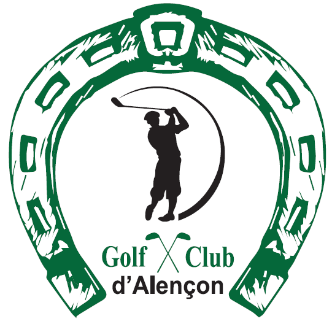 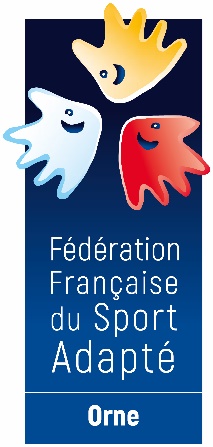 Fiche d’inscriptionJournée Découverte du Golf et de la course d’orientationJeudi 1 Octobre 2020De 10h à 16h au Golf de l’hippodrome à AlençonA retourner au plus tard le Mardi 29 Septembre 2020Nom de l’établissement ou de l’association :Nom et prénom du responsable :Téléphone : 						Mail : Nom et prénom des accompagnateurs : Liste des participants : Prise de licence découverte obligatoire pour tous les sportifs sans licence FFSA annuelle Certificat médical de moins d’un an obligatoire pour la prise de licence découverteRèglement possible le jour mêmeDelphine CABART – Conseillère Technique Fédérale FFSA – CDSA 61Maison Départementale des Sports -  61 Bis avenue de Basingstoke – 61000 Alençon07 87 77 81 82 – cdsa.orne@gmail.comNomPrénomSexeDate de naissanceN° Licence FFSALicence Découverte 7€Date Certificat MédicalTotal